（第４号様式）学校コードＨ　　　　                                               　　　　　　　　令和６年　月　日  神奈川県知事   殿法人所在地（園所在地）幼稚園名認定こども園名法人名代表者名　　　　　　　　　　　　　令和５年度私立幼稚園等緊急環境整備費補助金（新型コロナウイルス感染症対策）実績報告書　令和６年１月15日付けで交付決定を受けた私立幼稚園等緊急環境整備費補助金（新型コロナウイルス感染症対策）に係る補助事業が完了したので、関係書類を添えて報告します。１　私立幼稚園等緊急環境整備費補助事業実施報告書・補助金精算書（別紙２）２　添付書類　　（１）領収書等の写し（２）整備後の設置状況が確認できる写真　　責任者氏名　　　　　　　　　　　　　　　連絡先　　担当者氏名　　　　　　　　　　　　　　　連絡先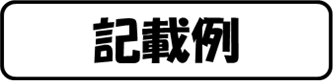 （第４号様式）学校コードＨ　　　　                                               　　　　　　　　令和６年○月○日  神奈川県知事   殿法人所在地　○○市□□□丁目　番　号（園所在地）△△市✖✖✖丁目　番　号幼稚園名　　○○○幼稚園認定こども園名法人名　　　学校法人　○○　学園代表者名　　理事長　□□　□□　　令和５年度私立幼稚園等緊急環境整備費補助金（新型コロナウイルス感染症対策）実績報告書　令和６年１月15日付けで交付決定を受けた私立幼稚園等緊急環境整備費補助金（新型コロナウイルス感染症対策）に係る補助事業が完了したので、関係書類を添えて報告します。１　私立幼稚園等緊急環境整備費補助事業実施報告書・補助金精算書（別紙２）２　添付書類　　（１）領収書等の写し（２）整備後の設置状況が確認できる写真　　責任者氏名　理事長　○○　○○　　連絡先　045-123-4567　　担当者氏名　園　長　○○　○○　　連絡先　045-123-4567